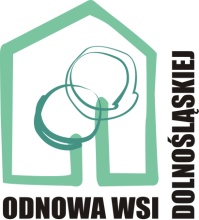 ………..………,………………………                                                                                                                            (miejscowość, data)OświadczenieJa, niżej podpisany/-a* oświadczam, że częścią projektu 
pn.: ………………………………………………………………………………………………………………………………………..(tytuł projektu)będzie zagospodarowanie terenów zielonych, a wartość zakupu materiału roślinnego wyniesie nie mniej niż 10% wysokości wnioskowanej kwoty dotacji (nie wliczając w to kosztów robocizny).…………………………….     Podpis Wnioskodawcy